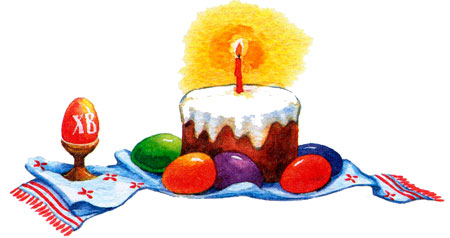 Разработчик: Наседкина В.И. воспитатель ИЗОЧита- 2015г.1этап. Целеполагание. Всем известно, что впечатления детства глубоки, неизгладимы в памяти человека. Народная культура является действенным средством познавательного, нравственного и эстетического развития детей. Русский народ не должен терять своего нравственного авторитета. Мы не должны забывать о своем культурном прошлом. Знакомя детей с народными обрядовыми праздниками, тем самым приобщаем их к общечеловеческим нравственным ценностям. Общение с народной культурой облагораживает, делает человека мягким, чутким, добрым, мудрым. Пасха – самый радостный и большой праздник христиан. Ликует природа, все вокруг оживает и цветет. Празднование Пасхи стало уже традицией. Но дети недостаточно имеют представления об этом празднике, о росписи пасхальных яиц, об старинных играх-забавах. Как говорил  К. Д. Ушинский: “Воспитание, если оно не хочет быть бессильным, должно быть народным, должно быть пронизано народностью”.Вид проекта: творческо-информационный. Срок реализации: краткосрочный 30 марта- 15 апреля.Участники проекта: дети старшего и подготовительного  возраста, родители, воспитатели, инструктор по физической культуре, воспитатель  ИЗО, музыкальный руководитель.Цель: приобщения, расширение знаний дошкольников о традициях празднования православных праздников на примере праздника Пасха. Задачи: познакомить детей с традициями празднования Пасхи;развивать коммуникативные и информационные компетенции: сотрудничать в группе при подготовке общего дела, применять общепринятые нормы поведения, уметь действовать сообща, поиск информации, прививать интерес к православной культуре; показать возможность творческой деятельности на практике;воспитывать интерес к народному искусству. Предполагаемые итоги реализации проекта. Пробуждение интереса к истории и культуре своей Родины, любви к родному краю. Формирование чувств национального достоинства. Расширение кругозора детей. Знакомство с традиционными и обрядовыми праздниками, с русскими народными играми. 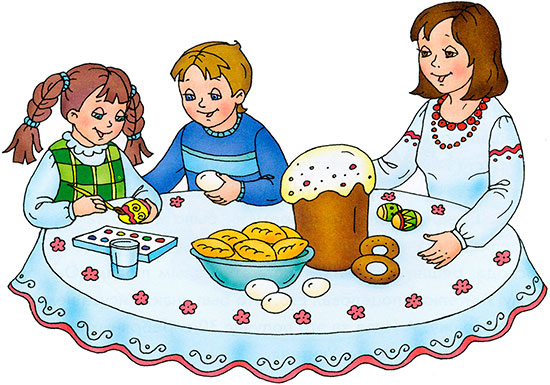 2 этап. Разработка проекта. 1. Подбор иллюстрированного материала, пособий, атрибутов о данной теме. 2. Подбор музыкального и литературного материала, народного фольклора (сказок, песен, частушек, пословиц, поговорок и т. п.). 3. Подбор материала для  художественно-эстетического развития.4. Составление тематического планирования мероприятий. 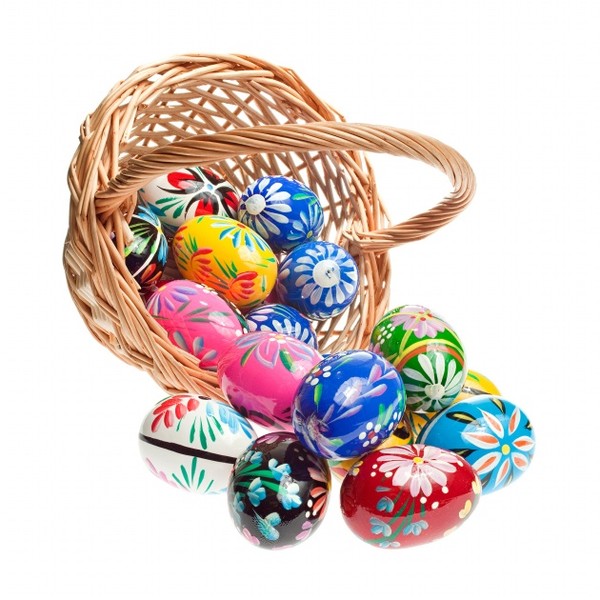 3 этап. Выполнение проекта. Познавательное развитие:Беседа  «Великий  праздник Пасха»,                  «Почему красят яйца на Пасху- писанки»Рассказ «Чудесное Вербное Воскресенье»Чтение художественной литературыБеседа о видах яичного творчества. Выращивание зерен пшеницы, ржи для оформления пасхального яйца (углублять знания детей об условиях, необходимых для роста и развития растений). Эксперименты с куриным яйцом. Конструирование Изготовление объёмной работы «Веточка вербы» Испечь весенние булочки «Жаворонки» (учить детей передавать образы птиц через лепку) Коллективная работа «Курица с цыплятами»Речевое развитие:Разучивание фольклорных песен и хороводов о весне, цветах, Пасхе. Заучивание стихотворения «Распушила ветки верба» Е. ШаламоновойГрупповые дискуссии. Проблемные вопросы: что произойдёт с народом, если он забудет свою историю и традиции? Как сохранить русские игры, обычаи и традиции русского народа? »Составление рассказов «Как мы дома праздновали Пасху»Физическое развитие.Разучивание русских народных игр :Игра «Солнышко -ведрышко»,Игра «Верба - вербочка»,Русские народные игры с яйцами,Знакомим детей с кананьем, жеребьевкой с считалками.Художественно-эстетическое развитие: Декоративное рисование «Яичко расписное» - рисование акварелью  (старш. гр.) «Пасхальное яйцо»-рисование пеной для бритья  (подг.гр.)«Вербочка душистая»-рисование акварелью  (подг.гр.)Раскрашивание раскрасок «Пасхальные раскраски» Изготовление атрибутов для украшения залаТеатрализованная деятельность Инсценировка сказки «Курочка Ряба»Кружок квиллинг «Пасхальный сувенир».Слушание колокольного звона.Слушание русских народных песен.Работа с родителями: Папка-передвижка «Большое пасхальное путешествие. Как празднуют Пасху в разных странах мира»Папка-ширма «Оригинальные способы окраски пасхальных яиц»Консультация «Пасхальные традиции и их значение для семьи» Консультация «Приобщение детей к русской культуре через народные праздники и традиции»Советы родителям «Готовимся к Пасхе. Как провести выходные вместе с ребёнком во время Пасхи? » Конкурс « Пасхальный фестиваль» (выставка).4 этап. Презентация проекта. Развлечение «Светлый праздник- Пасха».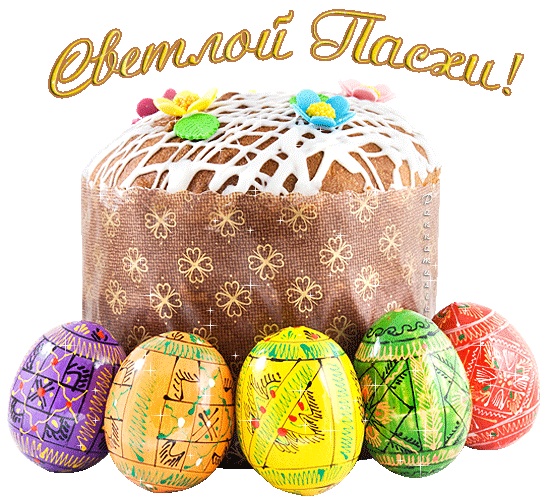 